             Формирование целостной картины мира .          Тема: «Приходи к нам Весна!»Уважаемые родители, прочитайте ребенку потешку:Весна пришла,Тепло принесла.Здравствуй ,солнышко!Расскажите ребенку ,что наступила весна. Солнышко весной теплое, ясное .Оно своими светлыми, теплыми лучами согревает землю , и природа просыпается .Снег тает, появляются проталены. Из теплых стран вернулись птицы: грачи, скворцы , стрижи . 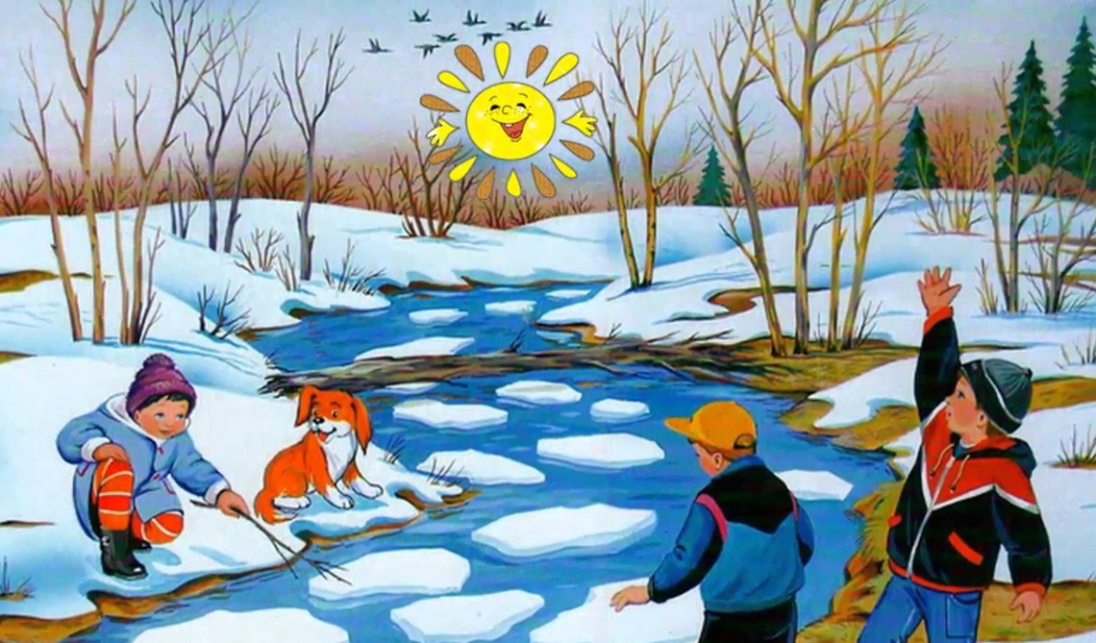 